Инструкция по регистрации на информационно-образовательном порталеВсем преподавателям и студентам Финуниверситета необходимо зарегистрироваться на Информационно-образовательном портале Финуниверситета.Регистрация на Информационно-образовательном портале осуществляется каждым пользователем самостоятельно.Студенты-первокурсники, указавшие в анкете при поступлении в Финуниверситет электропочту, получают регистрационные данные через сервис «Забыл пароль» указав в поле «Регистрационное имя» (Логин) номер своего студенческого билета (зачётной книжки), а в поле «Подтверждённый e-mail» электропочту указанную в анкете при поступлении.Доступ к расписаниям занятий, зачётов и экзаменов осуществляется:через «Личный кабинет студента» на Информационно-образовательном портале;в информкиосках на территориях Финуниверситета;с помощью мобильного приложения «М портал» (работает на Android и Apple ).Обратите внимание, что:Информационно - образовательный портал устойчиво работает под управлением операционных системам Microsoft Windows 7, Microsoft Windows 8, Microsoft Windows 8.1.​
Без установки необходимого ПО невозможно взаимодействовать с программой-роботом, которая осуществляет регистрацию пользователей, проверяет валидность электропочты, генерирует пароли и проверяет валидность введённых логина и пароля для входа на Информационно-образовательный портал.Регистрация на портале ​1. Зайдите на Информационно-образовательный портал https://portal.fa.ru, также вход на образовательный портал есть на главной странице www.fa.ru). При входе на портал для первичной регистрации нужно выбрать «Зарегистрироваться (на портале)».Или воспользоваться ссылкой «Получить доступ»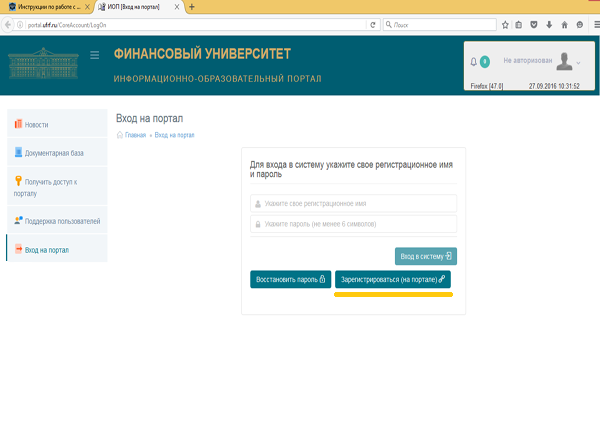  2. Заполните форму: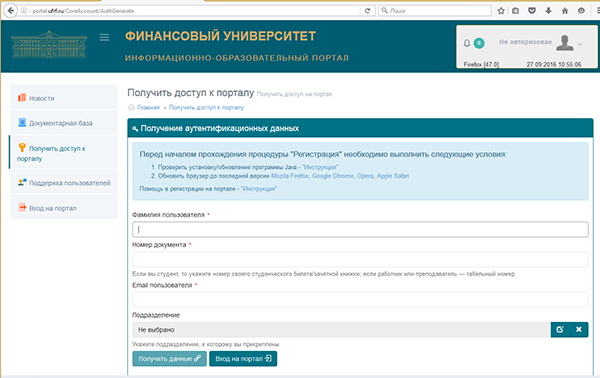 В поле «Фамилия пользователя» необходимо указать вашу фамилию (никаких других символов, инициалов, имени, отчества указывать не надо).В поле «Номер документа» необходимо указать:
для студентов — номер студенческого билета / зачётной книжки;
для аспирантов — нужно указать часть номера персонифицированной кампусной карты [цифры с 3 по 8], т.е. хх345678хххх;
для преподавателей — табельный номер;
Примечание: преподавателям филиалов в начале номера документа необходимо приписать префикс своего филиала:
​
​ ​В поле «Email пользователя» необходимо указать ваш электронный почтовый ящик (вашу электропочту).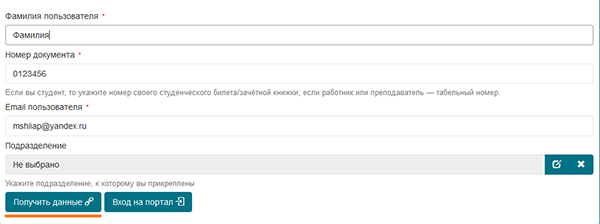 После чего нажмите кнопку «Получить данные».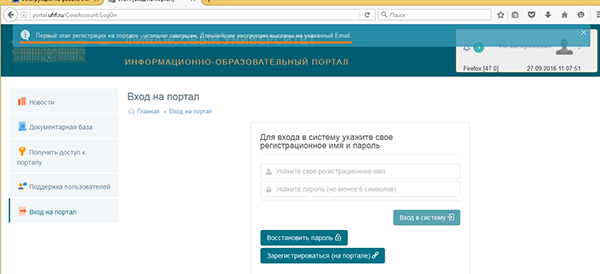 3. Войдите в вашу электропочту, указанную вами при заполнении регистрационной формы.Вам на почту поступит письмо с предложением пройти по присланной в письме ссылке для подтверждения валидности (действительности) вашего электронного почтового ящика. 
4. Пройдя по ссылке вы снова окажетесь на странице входа в образовательный портал.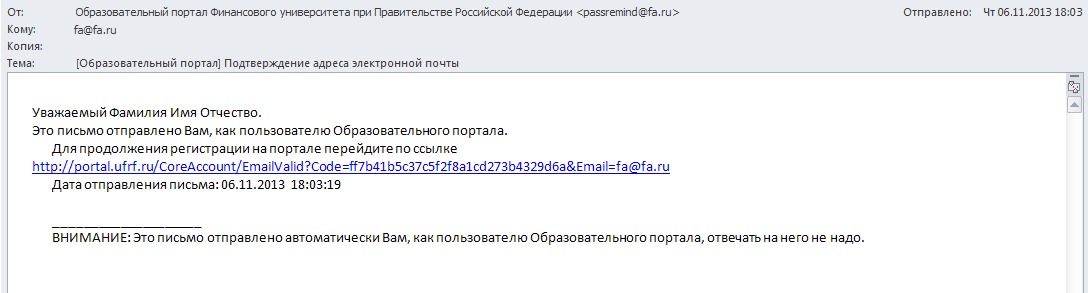 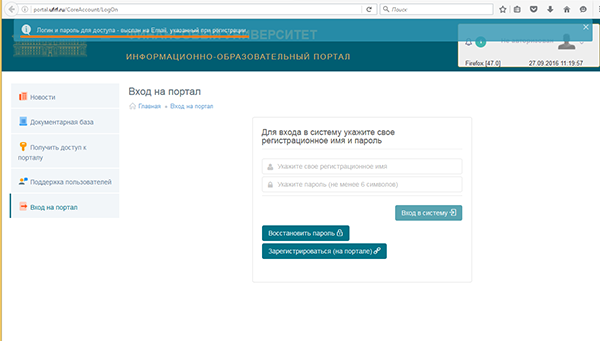 5. Войдите в вашу электропочту, указанную вами при заполнении регистрационной формы.Вам на почту поступит письмо с логином («регистрационное имя») и паролем для доступа на Информационно-образовательный портал.Преподавателям и работникам имеющим аккаунты на Информационно-образовательном портале такого вида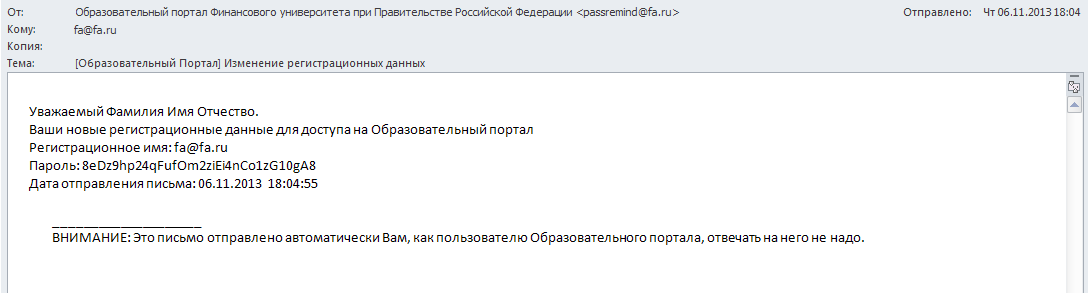 Студентам такого вида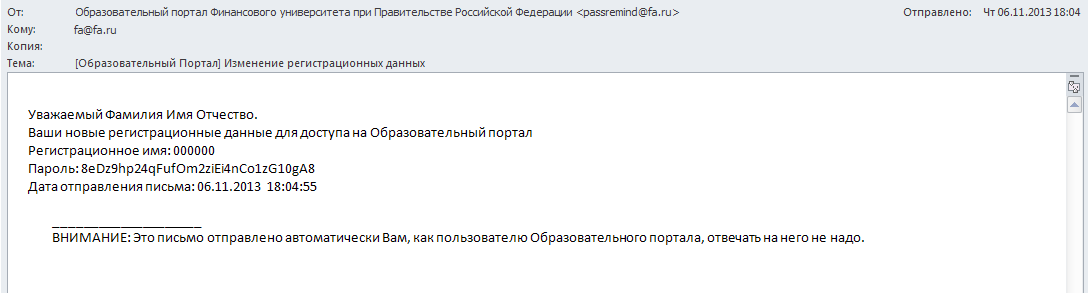 6. Войдите на Информационно-образовательный портал используя полученные аутентификационные данные.Регистрация считается законченной, только после того, как пользователь успешно зашёл на Информационно-образовательный портал.7. При желании пароль можно будет заменить на другой зайдя на вкладку «настройки профиля» и указав старый и новый пароль, затем нажав кнопку «Изменить пароль доступа». Длина пароля должна быть не менее 6 символов приходящихся на клавши с латинскими буквами и арабскими цифрами, раскладка клавиатуры любая.8. В случае необходимости, можно заменить указанную при регистрации на Информационно-образовательном портале электропочту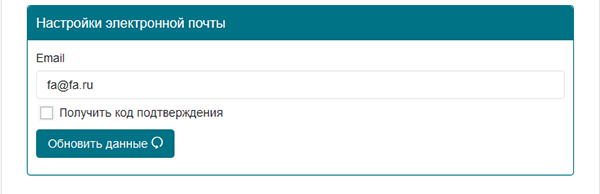 на другую зайдя на вкладку «Настройки электронной почты» и указав в поле новую электропочту, затем отметить знаком "чекбокс" «Получить код подтверждения» кнопку «Обновить данные».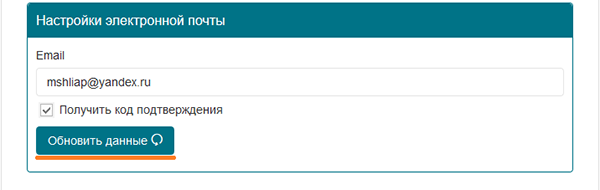 9. Для подтверждения программе-роботу Информационно-образовательного портала новой электропочты войдите в вашу электропочту, указанную вами при изменении электропочты.Вам на почту поступит письмо с предложением пройти по присланной в письме ссылке для подтверждения валидности (действительности) вашего электронного почтового ящика.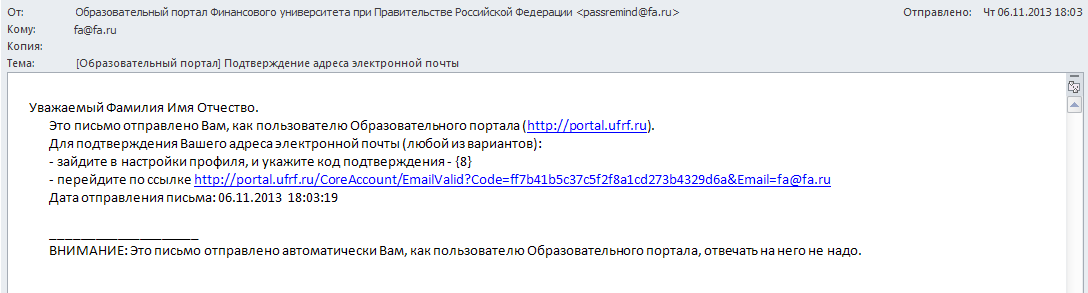 10. Пройдя по ссылке вы снова окажетесь на странице входа в образовательный портал.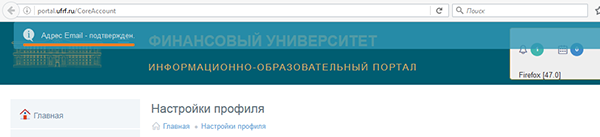 11. ВНИМАНИЕ! Выбранный пароль является конфиденциальным и используется для проверки целостности учётной записи. За исключением случаев, когда это может быть необходимо по требованиям законодательства, никто не должен разглашать или сознательно демонстрировать свои пароли к учетным записям.Примечание:Ссылка для подтверждения валидности (действительности) электропочты генерируется программой-роботом автоматически (разовая), каждый раз другая (если вы заново начинаете запрашивать подтверждение электропочты), тоже самое с паролем. Если вы нажимаете кнопку «Забыл пароль», то предыдущие, сгенерированные автоматически или установленные вами пароли, становятся недействительными — актуален только тот, что был сгенерирован последним или установлен вами после последнего сгенерированного.При регистрации на Информационно-образовательном портале электропочты сервисов Mail.ru, rambler.ru, Yahoo.com возможны проблемы с регистраций из-за настроек этих сервисов, сервис электропочты Gmail может помещать сгенерированные автоматически письма в папку «Спам».Забыли пароль?1. Зайдите на Информационно-образовательный портал ( https://portal.fa.ru ), для восстановления пароля, нужно выбрать «Восстановить пароль».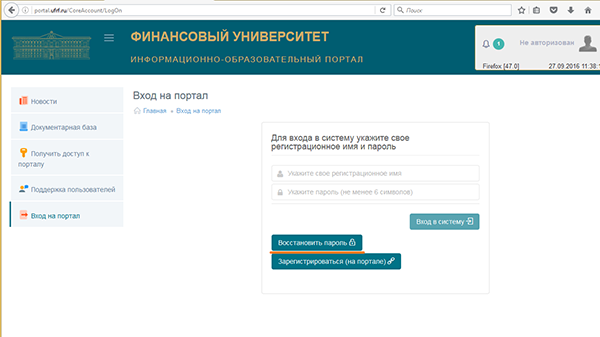 2. Заполните поля открывшейся формы: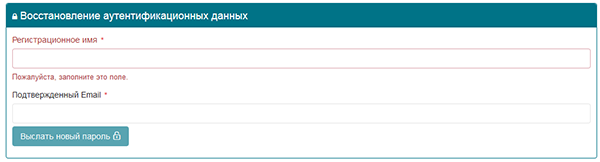 Логин пользователя (регистрационное имя), для преподавателей и работников имеющих аккаунты на Информационно-образовательном портале — зарегистрированная вами, при регистрации на Информационно-образовательном портале, электропочта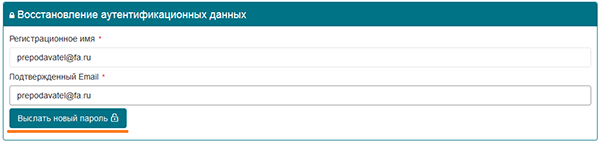 Логин пользователя (регистрационное имя), для студентов — номер студенческого билета (зачётной книжки).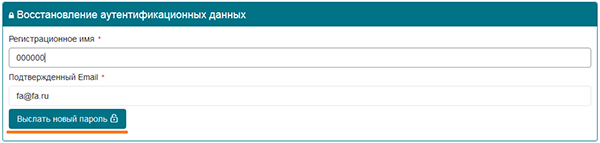 После заполнения формы, нажмите кнопку «Выслать новый пароль»3. Сервер автоматически вышлет на вашу электропочту новый пароль для доступа на Информационно-образовательный портал Финуниверситета.Поддержка пользователей:
Поддержку пользователей Информационно-образовательного портала осуществляется через выделенную электропочту [portal-support@fa.ru].Каждый пользователь обращается сам, со своей конкретной проблемой через web-форму, вызываемую по ссылке "Поддержка пользователей" в интерфейсе портала ( https://portal.fa.ru ), или по электропочте.Пользователям при обращении необходимо:— сообщить данные:преподавателям и работникам имеющим аккаунты: ФИО (полностью), место работы, структурное подразделение, должность, табельный номер, дата рождения, зарегистрированная на Информационно-образовательном портале электропочта;студентам: ФИО (полностью), место обучения, факультет, учебная группа, номер студенческого билета/ зачётной книжки, дата рождения, зарегистрированная на Информационно-образовательном портале электропочта;— описать выявленную проблему;— при необходимости, приложить скриншот(ы) [снимок экрана пользователя].Письмо необходимо отправлять (при возможности) с той электропочты, которую пользователь зарегистрировал (пытался зарегистрировать) на Информационно-образовательном портале.​​Филиал​Префикс​Барнаул​БРНЛ-​Брянск​БРНС-​Владикавказ​ВЛДК-​Владимир​ВЛДМ-​Калуга​КЛГ-​Краснодар​КРНД-​Курск​КРС-​Липецк​ЛПЦ-​Новороссийск​НВРС-​Омск​ОМСК-​Орел​ОРЕЛ-​Пенза​ПНЗ-​Санкт-Петербург​СПБ-​Смоленск​СМЛС-​Тула​ТУЛА-​Уфа​УФА-​Челябинск​ЧЛБ-​Ярославль​ЯРСЛ-